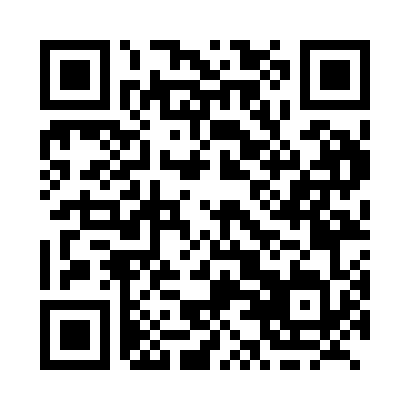 Prayer times for Gillies Hill, Ontario, CanadaMon 1 Jul 2024 - Wed 31 Jul 2024High Latitude Method: Angle Based RulePrayer Calculation Method: Islamic Society of North AmericaAsar Calculation Method: HanafiPrayer times provided by https://www.salahtimes.comDateDayFajrSunriseDhuhrAsrMaghribIsha1Mon3:535:451:296:499:1211:042Tue3:545:451:296:499:1211:043Wed3:555:461:296:499:1211:034Thu3:555:471:296:499:1211:035Fri3:575:471:296:499:1111:026Sat3:585:481:306:499:1111:017Sun3:595:491:306:499:1111:008Mon4:005:501:306:499:1011:009Tue4:015:501:306:499:1010:5910Wed4:025:511:306:489:0910:5811Thu4:035:521:306:489:0910:5712Fri4:055:531:306:489:0810:5613Sat4:065:541:316:489:0710:5414Sun4:075:541:316:479:0710:5315Mon4:095:551:316:479:0610:5216Tue4:105:561:316:479:0510:5117Wed4:125:571:316:469:0410:5018Thu4:135:581:316:469:0410:4819Fri4:155:591:316:459:0310:4720Sat4:166:001:316:459:0210:4521Sun4:186:011:316:449:0110:4422Mon4:196:021:316:449:0010:4223Tue4:216:031:316:438:5910:4124Wed4:226:041:316:438:5810:3925Thu4:246:051:316:428:5710:3826Fri4:256:061:316:418:5610:3627Sat4:276:071:316:418:5510:3528Sun4:296:081:316:408:5410:3329Mon4:306:091:316:398:5210:3130Tue4:326:101:316:398:5110:2931Wed4:346:121:316:388:5010:28